CHIPPEWA VALLEY SCHOOLS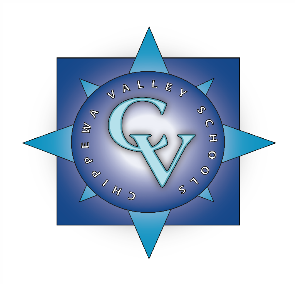 19120 Cass Avenue, Clinton Township, MI  48038(586)-723-2000   FAX (586) 723-2001Inspiring and empowering learners to achieve a lifetime of success.Challenged BooksBelow is a list of books in Chippewa Valley Schools media centers that parents, staff or students have submitted for reconsideration and have gone through the reconsideration process. Parents, staff, or students who would like to submit a book for reconsideration can find details on our library book selection process and reconsideration information in the CVS Media Center Guidelines and Procedures Document. Books still in school librariesJulian is a Mermaid by Jessica Love
Challenge requested January 2023. Deemed appropriate for elementary school.All Boys Aren’t Blue by George Johnson
Challenge Requested January 2023. Deemed appropriate for grades 9-12. Milk & Honey by Rupi Kaur
Challenge requested February 2023. Deemed appropriate for grades 10-12. Book housed in an advisory location (Media Center Office) where it can be specifically requested for check-out.Books removedPerfect by Ellen HopkinsChallenge Requested February 2023. Book weeded per Media Center Deselection Process. Tricks by Ellen Hopkins. 
Challenge Requested February 2023. Book weeded per Media Center Deselection Process. Identical by Ellen Hopkins
Challenge Requested February 2023. Book weeded per Media Center Deselection Process. Water for Elephants by Sara Gruen
Challenge Requested February 2023. Book weeded per Media Center Deselection Process. 